Agenda details:[Easily add your own content.][To replace tip text (such as this) with your own, just select a paragraph and start typing.][For best results when selecting text to replace, don’t include space to the left or right of the characters in your selection.][Agenda item][Agenda detail 1][Agenda detail 2][Agenda detail 3] [Meeting/Committee] Agenda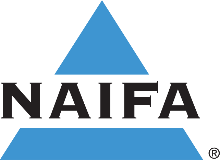 Location:[Address or URL]Date:[Meeting Date]Time:[Meeting Time]